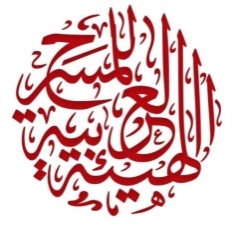 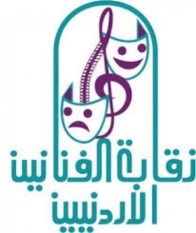 الملتقى العربي لفنون العرائسالدورة الرابعة من  20 _ 24/9/2016استمارة ترشيح متدرب  في ورشة تخصصية / خاصة بالمتدربين من الأردنآخر موعد للتقديم 17 /8 /2016 / تعلن قائمة المتدربين المقبولين في 1 /9 / 2016المهنةالمهنةالعمرالعمرالأسم  (مطابق لجواز السفر  باللغتين )الأسم  (مطابق لجواز السفر  باللغتين )الجوالالجوالالجوالالبريد الالكترونيالفاكسالفاكسالفاكسالهاتف المدينة مكان السكنأخرى	المابيت شوالمابيت شوصندوق العجبصندوق العجبخيال الظلالأرجوزالأرجوزعرائس خيطالورشة المطلوبةالورشة المطلوبةالورش  السابقة في فنون العرائس والمسرح.الدافع للتدريب في فنون العرائسأسماء معرفين يعملون في فنون العرائسإضافات أخرىانستغرامInstagram فيس بوك FacebookانستغرامInstagram فيس بوك FacebookانستغرامInstagram فيس بوك FacebookانستغرامInstagram فيس بوك FacebookانستغرامInstagram فيس بوك FacebookانستغرامInstagram فيس بوك FacebookانستغرامInstagram فيس بوك FacebookانستغرامInstagram فيس بوك FacebookانستغرامInstagram فيس بوك Facebookوسائل التواصل الاجتماعيالمراسلاتالهيئة العربية للمسرح -  الملتقى العربي لفنون العرائس / الدورة الرابعة - الأردنالهيئة العربية للمسرح -  الملتقى العربي لفنون العرائس / الدورة الرابعة - الأردنالمراسلاتالبريد الالكتروني:gsata@eim.aeالفاكس:0097165240770للتواصلالمنسق الفني للملتقى: عدنان سلوم – جوال: 00971.50.9324542 adnan.salloum@yahoo.com المنسق الفني للملتقى: عدنان سلوم – جوال: 00971.50.9324542 adnan.salloum@yahoo.com 